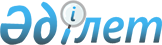 Об установлении квоты рабочих мест для лиц, освобожденных из мест лишения свободы
					
			Утративший силу
			
			
		
					Постановление акимата Железинского района Павлодарской области от 07 июля 2011 года N 216/7. Зарегистрировано Департаментом юстиции Павлодарской области 28 июля 2011 года N 12-6-114. Утратило силу постановлением акимата Железинского района Павлодарской области от 01 июня 2012 года N 209/6      Сноска. Утратило силу постановлением акимата Железинского района Павлодарской области от 01.06.2012 N 209/6 (вводится в действие по истечении десяти календарных дней после дня его первого официального опубликования).

      В соответствии с пунктом 1 статьи 21 Трудового кодекса Республики Казахстан, подпунктом 5-5) статьи 7 Закона Республики Казахстан от 23 января 2001 года "О занятости населения", пунктом 2 статьи 31 Закона Республики Казахстан от 23 января 2001 года "О местном государственном управлении и самоуправлении в Республике Казахстан", в целях оказания содействия в трудоустройстве лицам, освобожденным из мест лишения свободы, акимат района ПОСТАНОВЛЯЕТ:



      1. Установить квоту рабочих мест для лиц, освобожденных из мест лишения свободы, в размере десяти процентов от общей численности рабочих мест в районе.



      2. Государственному учреждению "Отдел занятости и социальных программ Железинского района" обеспечить содействие лицам, освободившимся из мест лишения свободы, в трудоустройстве и выборе работы.



      3. Постановление акимата Железинского района от 6 июня 2011 года N 190/6 "Об установлении квоты рабочих мест для лиц, освобожденных из мест лишения свободы" отменить.



      4. Настоящее постановление вводится в действие по истечении десяти календарных дней после дня его первого официального опубликования.



      5. Контроль за выполнением данного постановления возложить на заместителя акима района Каппасова Б.М.      Аким района                                Ж. Шугаев
					© 2012. РГП на ПХВ «Институт законодательства и правовой информации Республики Казахстан» Министерства юстиции Республики Казахстан
				